PIANO V MODERNOM RYTME 201923.5.2019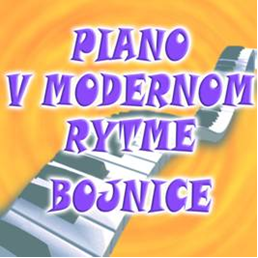 PIANO V MODERNOM RYTME 201923.5.2019PIANO V MODERNOM RYTME 201923.5.2019PIANO V MODERNOM RYTME 201923.5.2019I. kategória štvorručná hraI. kategória štvorručná hraI. kategória štvorručná hraI. kategória štvorručná hraZLATÉ PÁSMOZLATÉ PÁSMOZLATÉ PÁSMOZLATÉ PÁSMO1.miestoĽašová MáriaĽašová TeréziaZUŠ Jantárová  Košice2.miestoToncar AndrejTučeková MichaelaZUŠ Zvolen3.miestoMilová EmaTakáčová TimeaZUŠ Valaliky Hudačin Henri Hudačinová HannahZUŠ Bernolákova KošiceJúlia JochimováLucia CepkováSZUŠ ZvolenMederová NelaKluvancová NatáliaZUŠ BojniceSTRIEBORNÉ PÁSMOSTRIEBORNÉ PÁSMOSTRIEBORNÉ PÁSMOSTRIEBORNÉ PÁSMOBírová KláraMašek Sofia ElizabethZUŠ SenecDrozdová AlžbetaMadaj MarekZUŠ BojniceHeidi MiklóšikováMichaela MitríkováSZUŠ MargecanyHumajová ZojaKulichová ValentínaZUŠ BojniceJamnický DanielOlejárová MiriamZUŠ GelnicaLiliana DrábováNoemi FabokováZUŠ Púchov Palkovič ViktorMedňanská EmaZUŠ BojniceTatiana ZgeburováKristína ŠebestováSZUŠ Fantázia Svit